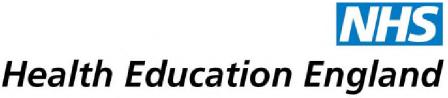 “Clinical Leadership: Essential Practice for a NewWorld”2-day workshop for senior trainees (ST6+)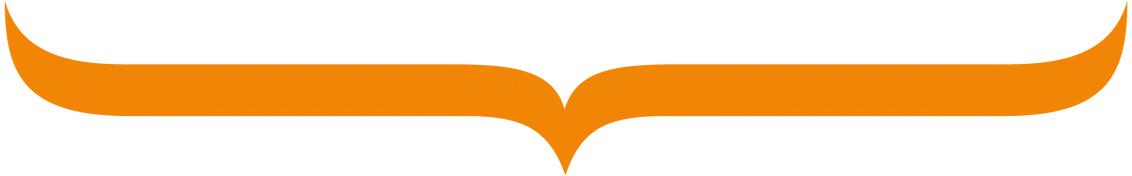 Tuesday 7th & Wednesday 8th January 2020Exeter Community Centre, 17 St. David’s Hill, Exeter, EX4 3RGWednesday 5th & Thursday 6th February 2020 (1 Place Available)Bailey's Court Activity Ctr, The Pavilion, Bailey's Court Road, Bradley Stoke, Bristol, BS32 8BHTuesday 17th & Wednesday 18th March 2020 The Woolwell Centre, Darklake Lane, Woolwell, Plymouth, PL6 7TRThursday 8th & Friday 9th October 2020Musgrove Park Academy, Taunton & Somerset Foundation Trust, Musgrove Park Hospital, Taunton, TA1 5DAThursday 7th & Friday 8th January 2021Health Education England, First Floor, Park House, 1200 Bristol Parkway North, Newbrick Road, Bristol, BS34 8YU09:00 (Refreshments) 09:30 start - 16:00 finishThis two-day workshop will introduce you to the concepts of leadership you’ll need as you progress in your clinical career. In May 2017 the General Medical Council published its ‘Generic professional capabilities framework’ and emphasises that to achieve a UK certificate of completion of training (CCT), doctors must demonstrate an ‘appropriate and mature professional identify appropriate to their level of seniority’.In response to this requirement, Health Education England offers you an opportunity to attend this two-day workshop which primarily covers competencies required in Domain 5 – ‘Capabilities in leadership and team working’. If you have already completed Professional and Generic Skills, you do not need to attend this course. The workshops will be delivered by academics and practitioners from Plymouth University Peninsula Schools of Medicine and Dentistry.You will cover:Background and context of management, leadership, and their place in your clinical worldWhat is leadership and what is management?How to master personal leadershipTeams, team development and a leader’s rolePolitical awareness: The structure of the NHS & where money comes fromProblem solving and leading through changeAgenda Day One09:30 Introductions and overview of day oneWhat is management, what is leadership and why does it matter to the clinician in practice?The structure of the NHS and where money comes fromPower and leadership10:45 Break11:00Leadership styles, theory, and practiceEmotional intelligence and how it relates to clinical leadership12:45 Lunch 13:30Perceptions of others and adjusting behavioursTeams and team development14:45 BreakPutting it all together – case study and presentations16:00 CloseAgenda Day Two09:30 Arrive and overview of dayProblem-solvingTame complicated, and wicked problems and why they matterLeadership styles to accommodate problem-solving10:45 Coffee11:00Working in complexity and system leadershipTwo creative methods for problem-solvingPutting it all together – poster presentations12:45 Lunch 13:30Change management; theory and practicePoster presentations – group exercise16:00 CloseTo reserve a space on this course, please e-mail SEVEducation.SW@hee.nhs.ukWhen emailing please include your GMC/GDC number, Specialty & Trust. Please also confirm that you are ST6 or above.Please see here for further information on leadership development, events and opportunities.